Year One 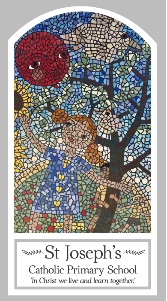 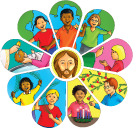 Eucharist - RelatingTopic 5: MealsKey WordsKey WordsWordDefinitionfamilyA group of people related to each other. mealFood that you eat. MassIs a religious service which celebrate the Eucharist. shareA part of a portion of a larger amount. blessingA gift bestowed by God. breadI a staple food prepared from a dough of flour and water usually baked. hostConsecrated bread. wineA drink made from wine. altarA special table where bread and wine are consecrated. Last SupperThe last meal Jesus shared with his disciples before he died. Holy Communion The celebration of the bread and wine being made holy. Preparation of the GiftsThe offertory of the mass. litanyA special prayer that is used in the mass. chaliceA special cup where the wine is consecrated. Big QuestionWhat makes some meals special?My first thoughts:What will I learn?To talk about their experience and feelings about meals which are special to them. To say what they wonder about why people share special meals. To recognise the story of Jesus’ special meal at the Last Supper. To ask and respond to questions about meals which are special to them. To retell the story of Jesus’ special meal, The Last Supper.To use religious words to say what happens at Communion at Mass. 